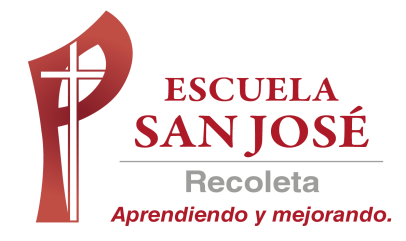 GUIA DE TRABAJO INGLESSEMANA 11 AL 15 DE MAYOCUARTO BASICOOBJETIVO:   Leer y demostrar comprensión de textos, identificando vocabulario y expresiones de uso frecuenteUNIT 1:  ‘TIME FOR SCHOOL’ACTIVIDAD 1:  Observa el siguiente video y repite el vocabulario de las asignaturas escolares https://www.youtube.com/watch?v=AnZxeX_8mVk (REPASO DE LA GUÍA ANTERIOR)ACTIVIDAD 2: Repasa las siguientes palabras del vocabulario Vocabulary:What have you got today? =  ¿Qué tienes hoy? ¿Qué asignaturas ‘te tocan’?I’ve got….=  Yo tengo……..ACTIVIDAD 3:  Observa el siguiente horario y responde las preguntas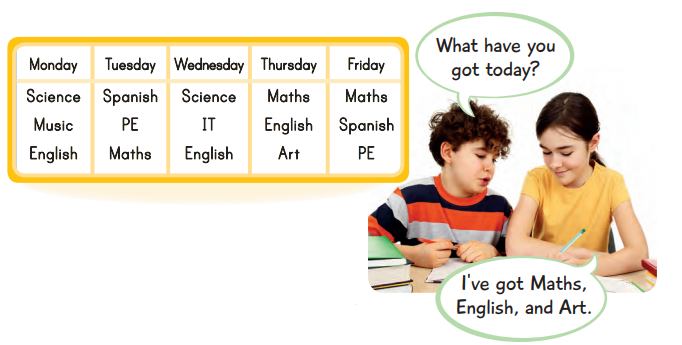 What have you got on Monday?…………………………………………………………………….What have you got on Friday?…………………………………………………………………….What have you got on Wednesday?……………………………………………………………………..What have you got on Tuesday?………………………………………………………………………..SOLUCIONARIO:  LA IDEA ES QUE RESUELVAS LAS GUIA POR TI MISMO (A), CON APOYO DE UN ADULTO O EL USO DEL DICCIONARIO Y LUEGO REVISAR LAS RESPUESTAS Y CORREGIR SI ES NECESARIOCORRECCION DEL EJERCICIO 3I’VE GOT SCIENCE, MUSIC AND ENGLISH.I’VE GOT MATH, SPANISH AND PEI´VE GOT SCIENCE, IT AND ENGLISHI´VE GOT SPANISH, PE, AND MATH